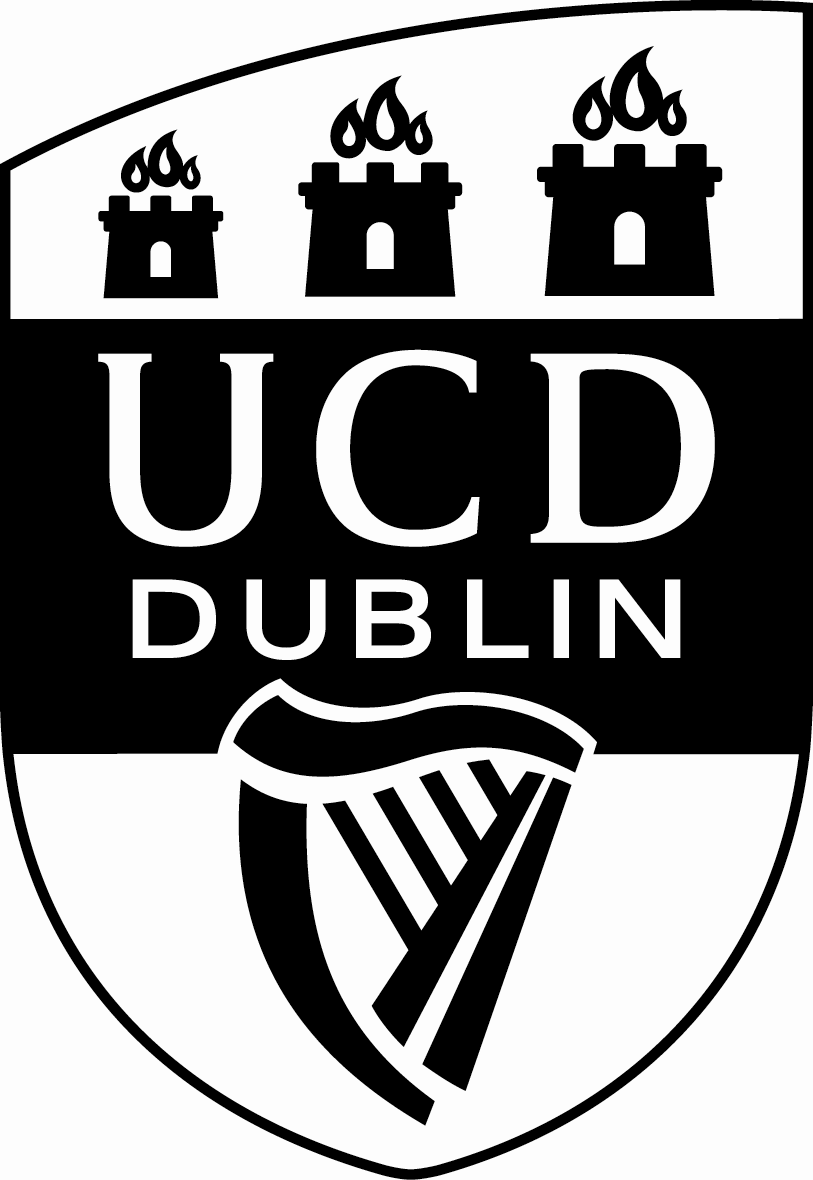 Summary Report of the Periodic Quality Review of PhysicsApril 2010 Accepted by the UCD Governing Authority at its meeting on 15 February 20111. Introduction and Overview of UCD School of Physics Introduction1.1 	This report presents the findings of a quality review of the UCD School of Physics, at University College Dublin.  The review was undertaken in April 2010.  The School response to the Review Group Report is attached as Appendix 1.The Review Process1.2 	Irish Universities have collectively agreed a framework for their quality review and quality improvement systems, which is consistent with both the legislative requirements of the Universities Act 1997, and international good practice.  Quality reviews are carried out in academic, administrative and support service units.1.3 	The purpose of periodic review is to assist the University to assure itself of the quality of each of its constituent units, and to utilise learning from this essentially developmental process in order to effect improvement, including :To monitor the quality of the student experience, and of teaching and learning opportunitiesTo monitor research activity, including: management of research activity; assessing the research performance with regard to: research productivity, research income, and recruiting and supporting doctoral students. To provide an opportunity for units to test the effectiveness of their systems and procedures for monitoring and enhancing quality and standardsTo provide a framework within which the unit can continue to work in the future towards quality improvementTo identify shortfalls in resources and provide an externally validated case for change and/or increased resourcesTo identify, encourage and disseminate good practice – to identify challenges and address theseTo provide public information on the University’s capacity to assure the quality and standards of its awards.  The University’s implementation of its quality review procedures also enables it to demonstrate how it discharges its responsibilities for assuring the quality and standards of its awards, as required by the Universities Act 1997.1.4 	Typically, the review model comprises of four major elements: Preparation of a Self-assessment Report (SAR)A visit by a Review Group (RG) that includes UCD staff and external experts, both national and international.  The site visit normally will take place over a two or three day period.Preparation of a Review Group Report that is made publicAgreement of an Action Plan for Improvement (Quality Improvement Plan) based on the RG Report’s recommendations; the University will also monitor progress against the Improvement PlanFull details of the review process can be found on the UCD Quality Office website: www.ucd.ie/quality. 1.5 	The composition of the Review Group for the UCD School of Physics was as follows:Professor Mark Crowe, UCD School of Agriculture, Food Science and Veterinary Medicine (Chair)Professor Maeve Cooke, Head, UCD School of Philosophy (Deputy Chair)Dr David Timoney, Dean of EngineeringProfessor Dr T. Maurice Rice, ETH ZürichProfessor Sune Svanberg, Lund University 1.6 	The Review Group visited the School from 27th – 30th April 2010 and had meetings with School staff, University students and staff, including: the Head of School; College Principal; SAR Co-ordinating Committee; School academic staff; Science programme Dean; School support staff; employers of graduates; postgraduate students, taught and research; recent graduates; undergraduate students; UCD Library.  The site visit schedule is included as Appendix 2. 1.7	In addition to the Self-assessment Report, the Review Group considered documentation provided by the Unit and the University.  This included undergraduate external examiner reports, lists of PhD STA seminars and invited seminars.  Preparation of the Self-assessment Report1.8 	The School set up a Self-assessment Co-ordinating Committee in accordance with the UCD Quality Office Guidelines.  The members of the Co-ordinating Committee were:Chair & Head of School: Prof. Lorraine HanlonActing Chair (July-December 2009): Prof. Padraig DunneDeputy Chair & Director of Graduate Studies, College of Engineering, Mathematics & Physical Sciences: Prof. Padraig DunneHead of Subject: Prof. Gerry O’SullivanHead of Teaching & Learning & Senior Lecturer: Dr. Emma SokellGraduate Studies Director & Associate Professor: Prof. Peter DuffyLecturer: Dr. James RiceOffice Manager: Ms. Marian HansonChief Technical Officer: Mr. David CooneySenior Technical Officer: Mr. Thomas O’ReillyPostgraduate Student Representative: Daniel O’Brien1.9 	The UCD School of Physics Self-assessment Report Preparation Timeline (summarised):1st July 2009: Co-ordinating Committee established1st December 2009: Kick-off meeting of the Co-ordinating Committee08th February 2010: Chair meets with UCD Quality Office team10th February 2010: Staff and post-docs on-line survey posted20th February 2010: Undergraduate focus group with postgraduate committee member21st February 2010: Postgraduate focus group with postgraduate committee member24th February 2010: Co-ordinating Committee SWOT session with external facilitator05th March 2010: SAR Co-ordinating Committee meeting12th March 2010: SAR Co-ordinating Committee meeting14th March 2010: Draft SAR circulated to all staff for comment19th March 2010: School meeting for all staff to discuss and provide input to the SAR23rd March 2010: Stage 1 & 2 physics student focus group with external facilitator25th March 2010: SAR Co-ordinating Committee meeting29th March 2010: Final Self-assessment Report Submitted to the UCD Quality OfficeThe University1.10 	   (UCD) is a large and diverse university whose origin dates back to 1854.  The University is situated on a large, modern campus, about 4km to the south of the centre of Dublin.1.11 	The UCD Strategic Plan to 2014, which had just been launched at the time of the site visit, states that the University’s  is: ‘to advance knowledge, to pursue truth and to foster learning, in an atmosphere of discovery, creativity and innovation, drawing out the best in each student and contributing to the social, cultural and economic life of Ireland in the wider world.’The University is currently organised into 35 Schools in five Colleges;UCD College of Arts and Celtic StudiesUCD College of Human SciencesUCD College of Life SciencesUCD College of Engineering, Mathematical and Physical SciencesUCD College of Business and Law1.12 	As one of the largest universities on the , UCD supports a broad, deep and rich academic community in Science, Engineering, Medicine, Veterinary, Arts, Celtic Studies and Human Sciences.  There are currently more than 24,000 students (15,400 undergraduates, 6,900 postgraduates and 1,900 Occasional and Adult Education students) registered on University programmes, including over 4,600 international students from more than 120 countries.  UCD School of Physics1.13 	The vision of the UCD School of Physics is to become the leading physics School nationally and a significant one internationally.  The School commits itself to be a place where students have their educational needs met and staff can develop productive and rewarding careers in teaching and research.  The School’s mission is to:pursue frontier physics research, driven by fundamental issues facing science and society;grow research capability through the recruitment of world-class physicists and establish critical mass top-quality research teams through technology transfer and the expansion of the funding base;broaden the range of degree programmes and improve the learning environment to attract and retain increased numbers of quality students;be active proponents of physics and its importance to society.1.14 	The School of Physics is one of seven Schools within the , Mathematical and Physical Sciences (EMPS). The other Schools are Architecture, Landscape & Civil Engineering (ALCE); Chemical & Bioprocess Engineering (CBE); Computer Science & Informatics (CSI); Electrical, Electronic & Mechanical Engineering (EEME); Geological Sciences and Mathematical Sciences.1.15 	In the last five years the School has come through a period of unprecedented change, in part due to the University-wide restructuring that saw the department of Experimental Physics joined by three members of the department of Mathematical Physics to form the . 1.16 	All of the academic staff are research active, in line with UCD’s mission to become a European Top 30 research-intensive university.  There has been a large increase in research funding applied for and won over the last five years, as well as an increase in research output and quality.  The number of PhD students has doubled in the last 3 years in line with the School’s strategic plans.1.17 	The School obtains funding from Science Foundation Ireland (SFI), Enterprise Ireland (EI), the Irish Research Council for Science Engineering & Technology (IRCSET), St. Luke’s Institute for Cancer Research, the EU Framework 7 programme (FP7), the European Space Agency (ESA) and from industrial sources, including Intel Ireland, Sematech and Intel Components Research, among others.1.18 	In 2008 a new taught graduate MSc programme in NanoBio Science was introduced and a denominated undergraduate BSc programme in Physics with Astronomy & Space Science was introduced in 2006.1.19 	The School has a reputation for producing high-quality graduates and researchers, as witnessed by their acceptance to international doctoral programmes, their recruitment to postdoctoral/tenure track positions at internationally eminent institutions (e.g. Max Planck Institutes, ETH Zurich, Columbia University, ESA) and their successful national and international careers (e.g. in Medical Physics) for which physics at UCD has provided the springboard.  The School has applied, jointly with the School of Physics in Trinity College Dublin, for funding to run a structured Physics PhD programme under the 5th cycle of the Irish Government’s Programme for Research in Third Level Institutions (PRTLI V).Summary of Commendations and RecommendationsA. Organisation and ManagementCommendationsA.1 	The Review Group gained the impression that the School of Physics is working well as a stand-alone unit.  It heard no arguments for formal association with other units/Schools; nor did it hear strong arguments for formal subdivision of the School into sub-sections and sub-groupings, although there is certainly a case for encouraging informal groupings and collaborations e.g., in the fields of theoretical and computational physics. A.2	There seems, in general, to be a good esprit de corps and collegial atmosphere; a number of members of staff mentioned this explicitly.  Over the past five or six years, there has been a large influx of new staff into the School both at lecturer and at professorial level; integration of these new recruits into the life of the School seems to have been reasonably successful. A.3	The various research groups in the School seem to be well integrated although they would benefit by a future co-location.A.4	The re-invigoration of Physics-Soc is welcomed.A.5	The Head of School is currently in the second of her three years of appointment; she is clearly engaged, committed to academic excellence and working extremely hard with very little support from the University to manage the affairs of the School.  She seems to carry the weight of management and administration within the School, without adequate recognition or recompense from the University. A.6 	In addition to the School Committee, which meets every four-six weeks, there is a School Management group which meets less regularly.  This consists of Head of School, Head of Teaching and Learning, School Manager, Chief Technical Officer, Head of Subject, Head of Research and Innovation and Head of Graduate Studies. A.7	The Head of School is clearly concerned to balance workloads evenly, while sensitive to the different needs of individual academic staff. A.8	The Head of School is clearly aware of the importance of enabling all staff and students to contribute to the development of School policies and procedures.A.9	The Head of School is clearly aware of the importance of regular communication with staff members.  She meets with untenured academic staff quarterly and tenured staff yearly to discuss their career development.  She meets with administrative staff monthly to discuss School matters.  She also holds regular, informal meetings with the Technical Officers, the Operations Manager and the Research and Innovation Officer.A.10	The School takes its current financial deficit very seriously.  It has worked hard in recent years to reduce this deficit, mainly by reducing its space requirements and improving its Full-Time Equivalent student numbers.  The retirement of a number of technical staff has also helped in this regard. Recommendations:A.11	There is a need to clarify the organisational structure of the School and for more formal and regular meetings of the School Management group. A.12	It may be useful to include postgraduate and postdoctoral (and possibly undergraduate) representatives at School meetings. A.13	It may be useful to include Technical Officers at School meetings.A.14	The Head of School’s heavy managerial and administrative load should be alleviated, for example by enabling a teaching buy-out, as happens with many leadership posts.  Filling the currently vacant administrative post in the School office would certainly also help.A.15	It could be helpful to establish an ‘early career group’ of academic staff that would have real input into the running and planning of the School. A.16	It would be helpful to have a formal policy of research leave in the School and to establish a rota for this.A.17	There is a need for better integration of postgraduate students (including taught Masters students) and postdoctoral students into the life of the School, for example, by way of weekly brown bag lunches with discussion of work-in-progress, research colloquia or social events; it might be helpful to establish a committee of postgraduates/postdoctoral students, possibly including one or two academic staff, to plan such academic and social events in the School.A.18	A small number of academic staff expressed dissatisfaction with teaching and/or administrative workloads.  In the case of the administrative workload, the main problem seems to be the increased amount of bureaucracy at College and University level.  This increased amount of bureaucracy has resulted in a worrying level of stress and exhaustion for some members of staff.  The University should work towards reducing bureaucracy, in particular, towards avoiding duplication of requests for information or policy documents.  It should also explore the possibility of reducing the number of College committees that School representatives are obliged to attend on a regular basis.  A.19	The School has been successful in reducing its financial deficit but the overheads costs to the School for central services have risen in recent years.  Reasons for the rises have not always been made clear to the School.  This is demoralising and does not help to motivate further efforts to reduce the deficit.  The Review Group is mindful of the difficult financial circumstances in which the University finds itself but recommends that there should be no further increase in central costs without convincing justification and that every effort should be made to communicate with the School about the methods used to allocate resources so that it can understand what is being provided in return for its contribution.A.20	The School is currently experiencing major difficulties with e-procurement.  This problem is resulting in a significant loss of administrative staff time and needs to be resolved as a matter of urgency.  E-procurement was designed to facilitate bulk central purchasing and reduce time required manually to chase up invoices/payments.  If used properly this should be the case. B. Staff and FacilitiesCommendationsB.1	The Research and Innovation Officer is a key position that is enabling the staff to apply and win research grants and achieve innovative developments.  B.2	There is a very good local library/reading space for 3rd and 4th year studentsB.3	Undergraduate and postgraduate students and staff are very appreciative of the support offered by the workshopsRecommendationsB.4	There is an urgent need to clarify the status of the Research and Innovation Officer and to issue an appropriate contract.B.5	There is a need to maintain the traditionally excellent electronic and mechanical workshop, if necessary through cooperative arrangements with other Schools, e.g. Engineering and Chemistry.  Overhead funds from research grants should be contributing to these workshops as they are a key core resource for the Physics research and teaching programmes.B.6	There is an urgent need to replace the currently vacant administrative post.B.7	There is a need to develop appropriate reading space for undergraduate students for 1st and 2nd stage students along the lines of that currently available to students at a more advanced stage.B.8	A more comprehensive IT support service should be configured, possibly on a cross-school basis.  Furthermore, there is a lack of clarity as to who provides computational resources and IT support for the ACAM group that needs to be resolved.  B.9	There is a need to introduce more informal contacts not just among students (see Section 2 above) but also among the academic staff, e.g. by organising a monthly brown bag lunch etc.C. Teaching, Learning and AssessmentCommendationsC.1	The School of Physics provides a comprehensive teaching programme in physics including astronomy, space science and theoretical physics.  C.2	The experiences reported by students (both undergraduate and postgraduate) were generally very positive.C.3 	A strong dedication to teaching is present among the staff even if the teaching load is considered heavy by a number of staff members, given their research commitments, and administrative duties.C.4	The inter-programme teaching is pursued with proper sensitivity to specific needs; considerable efforts are invested in responding to the demands of the actual situation, as demonstrated, for example, by the thorough restructuring of the physics module for medical students.C.5	From the questionnaires and the interactions with student representatives during the review, it was apparent that the efforts of the staff are highly appreciated by the students, who largely consider their teachers to be dedicated, sensitive to needs, and accessible.  RecommendationsC.6	It is important that physics teaching is executed by physicists who have a proper research background.C.7	There should be better coordination between teachers and modules to avoid an unintentional extremely high workload for students at certain times (i.e. avoid assignments on a number of modules in the same week).C.8	The possibility of moving away from individual experiments in final year towards more advanced research projects (possibly hosted by the research groups in the School) should be considered.C.9	There should be increased outreach to schools to inform them about new directions in the UCD School of Physics, especially in the emerging area of biophysics (both experimental and simulation fields) and in molecular simulations for materials, energy and nano-bio sciences.C.10	It should be emphasised that UCD has significant strengths in the fields of particle physics at the Large Hadron Collider at CERN and in astrophysics on the hot topic of gamma ray bursts.C.11	The option of ‘theoretical physics’ should be extended to include more computational physics and it should be renamed ‘theoretical and computational physics’.D. Curriculum Development and ReviewRecommendationsD.1	Restructuring of mathematics modules is required to better fit the needs of physicists.D.2	Consideration should be given to the introduction of a 6-month industry placement as part of the undergraduate physics programme. D.3	There is a need to publicise the taught Masters programme in nano-bio sciences among biology students by emphasizing the traditional role of physics in developing new instruments (e.g. in imaging biological structures) that will be increasingly important in biology in the future.E. Research, Innovation and Transfer of knowledge CommendationsE.1	A considerable restructuring and renewal of the research programme at the School of Physics has occurred in recent years.  E.2	Success by the spectroscopy group in formulating and pursuing industrially relevant and well-funded research is specially noted.E.3	Elementary particle physics is an area quite unique to UCD on the Irish scene and is important, not the least in stirring the imagination and enthusiasm of prospective students at times of diminishing recruitment.E.4	Astronomy is another area which attracts ambitious and talented students.E.5	The presence of an active particle physics group at UCD participating in the CERN experiments should be publicised.E.6	Radiation physics is a traditional strength at UCD.E.7	Theoretical physics is prominent at UCD and is pursued by several strong scientists.  Taken together they form a strong and broad research team.  E.8	The securing by the School of Physics of very substantial external funding is impressive.  The role of the School’s Research and Innovation Officer in facilitating these achievements is recognised.RecommendationsE.9	The School should try to coordinate its grant applications to reduce the bureaucratic load and enhance success rates.E.10	The benefits to be had from enhanced coordination of combined research activities across institutions in the Dublin area, could be examined in some areas.E.11	There is a need to ensure maintenance of research capability in radiation physics in the future given the pending retirement in this areaF. Management of Quality and EnhancementCommendationsF.1	There is significant evidence of a number of recent attempts to foster early and lasting student engagement. F.2	There have been impressive efforts to improve the quality of service teaching.  Of particular note is the recent successful overhaul of physics courses offered for medical students, leading to use of problem-based learning methods employing medical examples that engage the students in physics concepts.F.3	Some popular new modules have been developed (e.g. the astronomy module).F.4	Technical officers have been offered further training opportunities and some have availed of them very profitably.  F.5	There is evidence of imaginative engagement with the question of space requirements and how to use space differently, for example, with a view to facilitating enquiry-based approaches to physics.RecommendationsF.6	Due to the combination of omnibus and denominated entry, there are considerable difficulties in ensuring the quality of undergraduate intake and maintaining the competitiveness of the physics degree in the Irish context.  The Review Group emphasises the need for ongoing efforts to ensure key areas of interest are prominent in the prospectus documents. F.7	The Review Group also emphasises the need for a greater proportion of research overhead support to come back to the School in order to underpin the basic infrastructure.  This is crucial from the point of view of staff morale, since it shows that success in achieving research funding is good for the whole School.F.8	The recent significant improvements to service teaching (e.g. the introduction of physics for medical students) require considerable time commitment from staff and have been inadequately funded.  Funding for this should be increased.F.9	There is a need for on-going review of the physics curricula in light of new staff expertise.F.10	The School should seriously consider developing new maths modules designed for physics students.F.11	More emphasis should be placed on internationalisation, in particular, on sending undergraduate, postgraduate and postdoctoral students, as well as staff, abroad and on attracting doctoral and postdoctoral students from abroad.F.12	The School should establish a practice of regularly inviting distinguished speakers and young researchers from outside the School for invited speaker seminars.F.13	The School should form a postgraduate student committee; one of its functions could be to organise regular research seminars that cut across research groups.F.14	The School should systematically keep track of graduates and alumni that could help with donations and funding for key initiatives.G. Support ServicesRecommendationsG.1	The Review Group calls for a more comprehensive configuration of I.T. support service, possibly on a cross-School basis and in active collaboration with UCD IT Services.  The I.T. support requirements of the ACAM group and others physics researchers located in the Engineering & Materials Science Centre should be considered as part of any revision to current arrangements.G.2	The feasibility of providing a study-room facility for 1st & 2nd year students should be investigated.G3	A Financial Analysis / Business Planning Tool should be made available to the Head of School to enable a more accurate quantification of the impact of future developments in student enrolment, research activity, space usage etc.; this would also facilitate sensitivity analysis.H. External RelationsCommendationsH.1	The School of Physics maintains strong international linkages and collaboration in Research.  Also, the School has an excellent tradition of very low cost collaboration with well resourced international research consortia in Particle Physics & Astro-Physics (CERN etc).  This facilitates regular exchange visits by staff and graduate students.H.2	Physics staff members, in general, are very enthusiastic and supportive of efforts to recruit new students to Science through School Visits / Open Days etc. H.3	The School maintains good links with the Institute of Physics and continues to attain Institute of Physics Accreditation of its degree programmes.RecommendationsH.4	The Review Group recommends that current student recruitment efforts be maintained and strengthened and that all staff be encouraged to contribute to this important effort.H.5	The School should continue to nurture and expand its international linkages, which have proven to be very valuable to date.Appendix 1 of Physics Response to the Review Group ReportThe UCD School of Physics welcomes the Quality Review Group’s report, which addresses the many strands of the School’s activities.  The report commends extensively the high quality of teaching and research in the School, delivered by a dedicated team of academics, graduate students, research fellows and support staff.  The report recognises the extremely challenging environment, both internal and external, for Physics as a discipline and acknowledges the positive response by the School to that environment. The School’s Self-assessment report, along with the commendations and recommendations from the Review Group’s report, will form the basis for the development of a School Quality Improvement plan, that will be used to inform the School’s academic and resource planning activities for the future.  Appendix 2Schedule for Review Visit to  of Physics27th April 2010 – 30th April 201017.15-18.45RG met to review preliminary issues and to confirm work schedule and assignment of tasks for the following three days.  19.30Dinner for the RG hosted by the Chair of the UCD Academic Council Committee on QualityVenue: Room 128, Science Centre NorthVenue: Room 128, Science Centre North09.00-09.30Private meeting of Review Group (RG)09.30 – 10.15RG met with College Principal10.15-10.30Break10.30 –11.15RG met with Head of School and other members of senior staff nominated by the Head of School11.15 – 11.30Tea/coffee break11.30 – 12.15RG met with SAR Coordinating Committee12.15-12.45Break – RG review key observations and prepare for lunch time meeting12.45-13.45Working lunch (buffet) – RG met with employers (and/or other external stakeholders)13.45-14.15RG reviewed key observations14.15-15.30RG met with representative group of academic staff – primary focus on Teaching and Learning, and Curriculum issues.15.30-15.45RG tea/coffee break15.45-16.30RG met with support staff representatives (e.g. administrative / technical etc) 16.30-16.35Break16.35-17.05RG met with the UCD Dean of Science and Chair of the Science Foresight Group17.05-17.15Break17.15-18.15Tour of facilities:Science Centre North: Undergraduate laboratories: 3rd & 4th year Ultrafast nano-optics & plasmonics laboratory Spectroscopy laboratory suite :Nanolabs 18.15RG departThursday, April 29th, 2010Thursday, April 29th, 2010Venue: Room 128, Science Centre NorthVenue: Room 128, Science Centre North08.45-09.00Private meeting of the RG09.00-09.25RG met with the Head of School09.30-09.55RG met with the Deputy Head of Academic Services, UCD Library and the School’s representative on the library committee10.00-11.00RG met with a representative group of postgraduate students (taught and research) and recent graduates (PG and UG) 11.00-11.15RG tea/coffee break11.15-12.15RG met with the School Research Committee (and other staff members nominated by the HoS)12.15-12.45Break - RG reviewed key observations and prepared for lunch time meeting12.45-13.45Working lunch (buffet) - RG met with representative group of undergraduate students 13.45-14.15RG meting in private to review key observations14.15-15.00RG met with College Finance Manager and Head of School to outline School’s financial situation15.00-15.15Break15.15-16.15RG met with recently appointed members of staff16.15-17.15RG were available for private individual meetings with staff17.15-18.00RG met in private to review key preliminary observations/findings and began drafting RG Report18.00RG departVenue: Room 128, Science Centre NorthVenue: Room 128, Science Centre North09.00-09.30Private meeting of RG09.30-10.00(Optional) RG met with specified University staff to clarify any outstanding issues or continue preparing draft RG Report10.00-10.30(Optional) RG met with Head of School to clarify any outstanding issues or continue preparing draft RG Report10.30-10.45Break10.45-12.30RG continued preparing draft RG Report12.30-13.15Lunch 13.15-15.30RG finalised first draft of RG Report and feedback commendations/recommendations15.30-15.45Break15.45-16.00RG met with Head of School to feedback initial outline commendations and recommendations 16.15Exit presentation to all available staff of the unit made by an extern member of the Review Group summarising the principal commendations/recommendations of the Review Group16.45Review Group departed